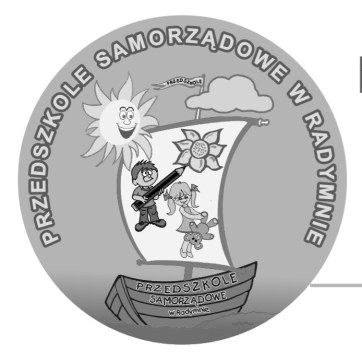 WNIOSEK O PRZYJĘCIE DZIECKA DO PRZEDSZKOLA SAMORZĄDOWEGO W RADYMNIE                                  NA ROK SZKOLNY 2020/2021  	(Wniosek wypełniają rodzice lub opiekunowie prawni dziecka. Wniosek należy wypełnić drukowanymi literami. W przypadku, gdy pytanie wymaga udzielenia odpowiedzi, należy zakreślić odpowiednio TAK lub NIE, przy oznaczeniu * skreślić niewłaściwe lub zaznaczyć  krzyżykiem  prawdziwy  wybór).Proszę o przyjęcie mojego dziecka do Przedszkola od dnia …………………………………………KWESTIONARIUSZ DANYCH OSOBOWYCH DZIECKADANE OSOBOWE RODZICÓW/OPIEKUNÓW PRAWNYCHIII.      Przedszkole pierwszego wyboru *:
  PRZEDSZKOLE  SAMORZĄDOWE  W  RADYMNIE      PRZEDSZKOLE PARAFIALNE  W  RADYMNIE   Inne ważne informacjeKryteria : *(proszę podkreślić kryteria, które spełnia dziecko i jednocześnie do wniosku dołączyć oświadczenia (pkt 2, 6) i poświadczone za zgodność z oryginałem kopie dokumentów (pkt 3, 4, 5, 7)Dziecko zamieszkałe na obszarze Miasta RadymnoWielodzietność rodziny dziecka (3 i więcej dzieci) – pisemne oświadczenie rodzicówNiepełnosprawność dziecka - (orzeczenie o potrzebie kształcenia specjalnego wydane przez rejonową Poradnię Psychologiczno-Pedagogiczną, orzeczenie o niepełnosprawności lub o stopniu niepełnosprawności lub orzeczenie w rozumieniu przepisów ustawy z dnia 27.08.1997 o rehabilitacji zawodowej i społecznej oraz zatrudnianiu osób niepełnosprawnych (Dz. U. z 2011 r Nr 127 poz.721, z późn. zm) – poświadczona kopia za zgodność z oryginałem przez rodziców/opiekunów prawnychNiepełnosprawność jednego lub obojga  rodziców dziecka - (orzeczenie o niepełnosprawności lub o stopniu niepełnosprawności lub orzeczenie w rozumieniu przepisów ustawy z dnia 27.08.1997 o rehabilitacji zawodowej i społecznej oraz zatrudnianiu osób niepełnosprawnych (Dz. U. z 2011 r Nr 127 poz.721, z późn. zm) – poświadczona kopia za zgodność z oryginałem przez rodziców/opiekunów prawnychNiepełnosprawność rodzeństwa dziecka – j.w.Samotne wychowywanie dziecka w rodzinie – pisemne oświadczenie rodzicaDzieci objęte pieczą zastępczą - dokument poświadczający objęcie dziecka pieczą zastępczą zgodnie z ustawą z dnia 9 czerwca 2011 o wspieraniu rodziny i systemie pieczy zastępczej ( Dz. U. z 2013 r. poz. 135, z 2012 r. poz. 1519 oraz 2013 r.  poz. 154 i 866) – w postaci kopii poświadczonej za zgodność z oryginałem opiekunów prawnych dziecka. 	IV.  DECYZJA KOMISJI KWALIFIKACYJNEJ	
Komisja Kwalifikacyjna przy Przedszkolu Samorządowym w Radymnie, na posiedzeniu w dniu ……………………………………………………………………………………………..zakwalifikowała dziecko do przedszkola z dniem ……………………………………..nie zakwalifikowała dziecka z powodu ………………………………………………..…………………………………………………………………………………………..…………………………………………………………………………………………..Przewodniczący Komisji Kwalifikacyjnej:                                               Członkowie:1. ………………………………                                           1. …………………………….                                                                                               2. …………………………….                                                                                               3. ……………………………Wypełniony formularz należy złożyć do 24 marca roku poprzedzającego rok szkolny.Informacja rodziców dotycząca czasu pobytu dziecka w przedszkolu             *(proszę o zaznaczenie krzyżykiem wybranego czasu pobytu dziecka w przedszkolu)Powinności Rodziców -  zobowiązuję się do :Przyprowadzania do przedszkola tylko zdrowego dziecka, Regularnego uiszczania należnych opłat z tytułu korzystania mojego dziecka z przedszkola 
w wyznaczonym terminie,Przyprowadzania i odbierania dziecka z przedszkola osobiście lub przez osobę dorosłą upoważnioną do odbierania w wyznaczonych godzinach, zapewniającą dziecku bezpieczeństwo,W przypadku przyjęcia mojego dziecka do przedszkola dołączę pisemne upoważnienie dla osób, które poza nami będą mogły odebrać dziecko z przedszkola,      Zapoznania się ze Statutem i Regulaminem przedszkola oraz przestrzegania ich postanowień,Przekazywania do wiadomości przedszkola wszelkich zmian w podanych wyżej informacjach,Uczestniczenia w zebraniach dla rodziców,Powiadomienia dyrektora o rezygnacji z przedszkola z dwutygodniowym wyprzedzeniem.Zobowiązuję się do przestrzegania wskazanego czasu pobytu dziecka.     10.Przyjmuję do wiadomości potrzebę organizacji zajęć wykraczających ponad podstawę 
           programową.…………………………………………..                                   ……………………………………………..podpis matki/ opiekunki prawnej                                                     podpis ojca/opiekuna prawnegoData wypełnienia zgłoszenia - Radymno, dnia ........................ 2020 r. 	OŚWIADCZENIA RODZICÓW/ PRAWNYCH OPIEKUNÓWOświadczam* że moje dziecko……………………………………………………… będzie regularnie uczęszczało na zajęcia w roku szkolnym 2020/2021, co umożliwi pełną realizację podstawy programowej wychowania przedszkolnego.	
Oświadczam*, że podane w karcie dane są zgodne ze stanem faktycznym. Jestem świadoma/y odpowiedzialności karnej za składanie fałszywego oświadczenia.	
Wyrażam zgodę*/nie wyrażam  na udział w zajęciach religii………………………………………………..                                              ………………………………………………….                                                             podpis matki/ opiekunki prawnej                                                     podpis ojca/opiekuna prawnegoDANE OSOBOWE DZIECKADANE OSOBOWE DZIECKADANE OSOBOWE DZIECKADANE OSOBOWE DZIECKADANE OSOBOWE DZIECKADANE OSOBOWE DZIECKADANE OSOBOWE DZIECKADANE OSOBOWE DZIECKADANE OSOBOWE DZIECKADANE OSOBOWE DZIECKADANE OSOBOWE DZIECKADANE OSOBOWE DZIECKADANE OSOBOWE DZIECKADANE OSOBOWE DZIECKADANE OSOBOWE DZIECKADANE OSOBOWE DZIECKADANE OSOBOWE DZIECKADANE OSOBOWE DZIECKADANE OSOBOWE DZIECKAPESELNazwiskoNazwiskoNazwiskoImięDrugie imięDrugie imięDrugie imięData urodzeniaMiejsce urodzeniaMiejsce urodzeniaMiejsce urodzeniaADRES ZAMIESZKANIA DZIECKAADRES ZAMIESZKANIA DZIECKAADRES ZAMIESZKANIA DZIECKAADRES ZAMIESZKANIA DZIECKAADRES ZAMIESZKANIA DZIECKAADRES ZAMIESZKANIA DZIECKAADRES ZAMIESZKANIA DZIECKAADRES ZAMIESZKANIA DZIECKAADRES ZAMIESZKANIA DZIECKAADRES ZAMIESZKANIA DZIECKAADRES ZAMIESZKANIA DZIECKAADRES ZAMIESZKANIA DZIECKAADRES ZAMIESZKANIA DZIECKAMiejscowośćMiejscowośćMiejscowośćUlicanr domunr mieszkaniaKod pocztowyGminaGminaGminaADRES ZAMELDOWANIA DZIECKA / jeżeli jest inny niż adres zamieszkania/ADRES ZAMELDOWANIA DZIECKA / jeżeli jest inny niż adres zamieszkania/ADRES ZAMELDOWANIA DZIECKA / jeżeli jest inny niż adres zamieszkania/ADRES ZAMELDOWANIA DZIECKA / jeżeli jest inny niż adres zamieszkania/ADRES ZAMELDOWANIA DZIECKA / jeżeli jest inny niż adres zamieszkania/ADRES ZAMELDOWANIA DZIECKA / jeżeli jest inny niż adres zamieszkania/ADRES ZAMELDOWANIA DZIECKA / jeżeli jest inny niż adres zamieszkania/ADRES ZAMELDOWANIA DZIECKA / jeżeli jest inny niż adres zamieszkania/ADRES ZAMELDOWANIA DZIECKA / jeżeli jest inny niż adres zamieszkania/ADRES ZAMELDOWANIA DZIECKA / jeżeli jest inny niż adres zamieszkania/ADRES ZAMELDOWANIA DZIECKA / jeżeli jest inny niż adres zamieszkania/ADRES ZAMELDOWANIA DZIECKA / jeżeli jest inny niż adres zamieszkania/ADRES ZAMELDOWANIA DZIECKA / jeżeli jest inny niż adres zamieszkania/ADRES ZAMELDOWANIA DZIECKA / jeżeli jest inny niż adres zamieszkania/ADRES ZAMELDOWANIA DZIECKA / jeżeli jest inny niż adres zamieszkania/ADRES ZAMELDOWANIA DZIECKA / jeżeli jest inny niż adres zamieszkania/ADRES ZAMELDOWANIA DZIECKA / jeżeli jest inny niż adres zamieszkania/ADRES ZAMELDOWANIA DZIECKA / jeżeli jest inny niż adres zamieszkania/ADRES ZAMELDOWANIA DZIECKA / jeżeli jest inny niż adres zamieszkania/Ulicanr domunr mieszkaniaKod pocztowyGminaGminaGminaMiejscowośćMiejscowośćDANE OSOBOWE MATKI/OPIEKUNKI PRAWNEJDANE OSOBOWE MATKI/OPIEKUNKI PRAWNEJDANE OSOBOWE OJCA/OPIEKUNA PRAWNEGODANE OSOBOWE OJCA/OPIEKUNA PRAWNEGOImię i NazwiskoImię i NazwiskoAdres zamieszkaniaAdres zamieszkaniaAdres zamieszkaniaAdres zamieszkaniaAdres zamieszkaniaAdres zamieszkaniaWojewództwoWojewództwoMiejscowość i kod pocztowy
Miejscowość i kod pocztowy
Ulica nr domu i mieszkaniaUlica nr domu i mieszkaniaGminaGminaNumery telefonów kontaktowychNumery telefonów kontaktowychNumery telefonów kontaktowychNumery telefonów kontaktowychNumery telefonów kontaktowychNumery telefonów kontaktowychTelefon do zakładu pracyTelefon do zakładu pracyTelefon komórkowyTelefon komórkowyTelefon domowy
Telefon domowy
Adres e-mail Adres e-mail Dzienny pobyt dziecka 
w zakresie podstawy programowejOd godz. 7.00 do godz. 12.00Dzienny pobyt dziecka
w przedszkolu w zakresie przekraczającym realizację podstawy programowej 
w tym 3 posiłki dziennieOd godz. 6.30 do godz. 7.00Dzienny pobyt dziecka
w przedszkolu w zakresie przekraczającym realizację podstawy programowej 
w tym 3 posiłki dziennieOd godz. 12.00 do godz. 13.00Dzienny pobyt dziecka
w przedszkolu w zakresie przekraczającym realizację podstawy programowej 
w tym 3 posiłki dziennieOd godz. 12.00 do godz. 14.00Dzienny pobyt dziecka
w przedszkolu w zakresie przekraczającym realizację podstawy programowej 
w tym 3 posiłki dziennieOd godz. 12.00 do godz. 15.00Dzienny pobyt dziecka
w przedszkolu w zakresie przekraczającym realizację podstawy programowej 
w tym 3 posiłki dziennieOd godz. 12.00 do godz. 16.00Dzienny pobyt dziecka
w przedszkolu w zakresie przekraczającym realizację podstawy programowej 
w tym 3 posiłki dziennie Od godz. 16.00 do godz. 16.30Czy jest potrzeba wydłużenia godzin otwarcia przedszkola. Jeśli tak , to w jakich godzinach?Od ………… do …………..